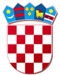 REPUBLIKA HRVATSKAVARAŽDINSKA ŽUPANIJAOSNOVNA ŠKOLA VELIKI BUKOVECŠKOLSKI ODBOR KLASA: 007-04/22-01/1URBROJ: 2186-140-07-22-1Veliki Bukovec, 31. siječnja 2022.svim članovima ŠOP O Z I V12. sjednica Školskog odbora održat će se u srijedu, 2.2.2022. godine s početkom u 16:00 sati u učionici jezičnog kabineta.DNEVNI RED:Verifikacija Zapisnika s prethodne sjedniceSuglasnost Školskog odbora za zapošljavanje učiteljice u produženom boravkuDonošenje Pravilnika o izmjeni pravilnika o radu školske kuhinjeDonošenje Odluke o usvajanju godišnjeg Financijskog izvješća za 2021. godinuOstalo                                                                                   Predsjednica Školskog odbora:                                                                                                    Marinka Mlinarić